INSCHRIJFFORMULIER 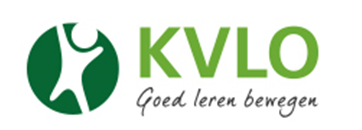 Scholingsnetwerk LO2 (kalenderjaar)